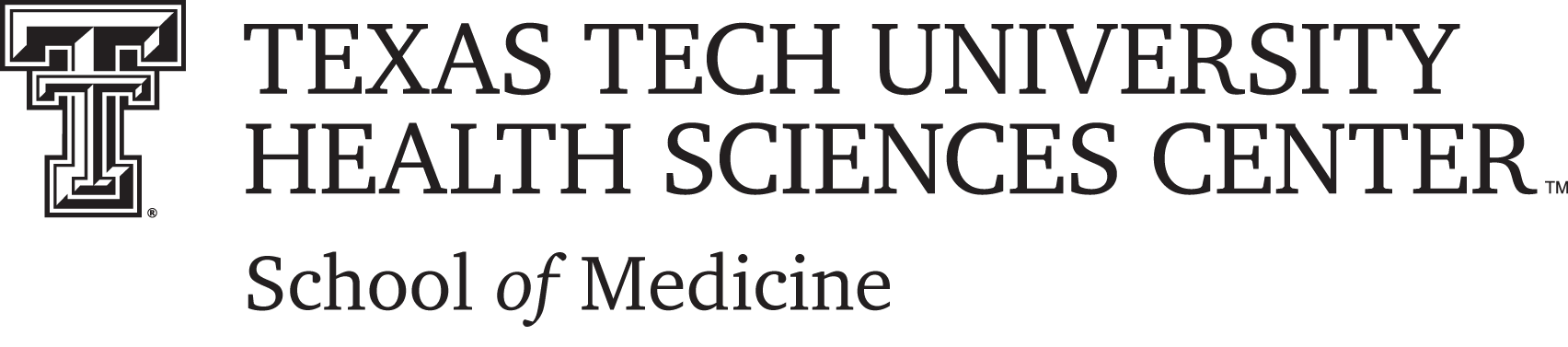 Faculty Appointments ChecklistForward the following documents to the Office of Faculty Affairs & Development to be reviewed at the next Faculty Appointments Committee Meeting.  Please include a copy of this checklist with the appointment packet to the Faculty Appointments Committee.Faculty Candidate:	________________________________________________________________Department:		_____________________________________________________________________	Letter to Faculty Appointments Committee Chair from the Department Chair	Include the following information in the letter:Request appointment and state the role in the departmentStatement of verification of credentials (MD/PhD degree, board certification, ACGME residency, TMB license verification, etc.)Rank and tenure optionDepartment/divisionCurrent address (please include on ALL clinical non-salaried & all paid appointments)_____	Current Curriculum Vitae (within last 6 months)_____	Three (3) current letters of recommendation (within last 6 months)_____	TMB License Verification printout (if Texas licensed) http://www.tmb.state.tx.us/page/look-up-a-licenseIF REQUESTING A NON-SALARIED POSITION STOP HERE_____	Interview comments from one (1) member of Faculty Appointments Committee, other faculty (at least 3) and Clinical Research Institute (CRI) Director or staff on the respective campus if clinical faculty (highly encouraged)_____	Copy of SOM OP 20.01.B, Request to Recruit_____	Completed and signed HSC OP 60.09 Attachment D, EEO/Affirmative Action Recruitment Summary, with the candidate/applicant demographic data (get from HR recruitment office)Following approval by the Faculty Appointments Committee, the following documents will be required.  Please send to the Office of Faculty Affairs and Development for processing and offer letter._____	SOM OP 20.01.F or SOM OP 20.01.G, Physician Employment Agreement (including candidate benefits/ compensation statement, special power of attorney, assignment and plan agreement and initial term)_____	Request to Hire_____	Letter to SOM Dean requesting the letter of offer to be sent to candidate	Include the following information in the letter:Request appointment as approved by the Faculty Appointments CommitteeRank and Tenure optionCurrent addressStarting dateStarting salary_____Original (official) Transcript, ECFMG (notarized copy--if applicable), Board certification certificate (notarized copy) (Maintained by the department.)